Как добраться до места старта и финиша. Усманка. Затерянный лес.Координаты места старта:51.859400, 39.388028Как проехать:По трассе М4 (направление Москва) сворачиваете в поворот на Рамонь. Далее едете к Рамонскому мосту через реку Воронеж. Переезжаете мост и двигаетесь по указателям «Лесной отель «Ежи».  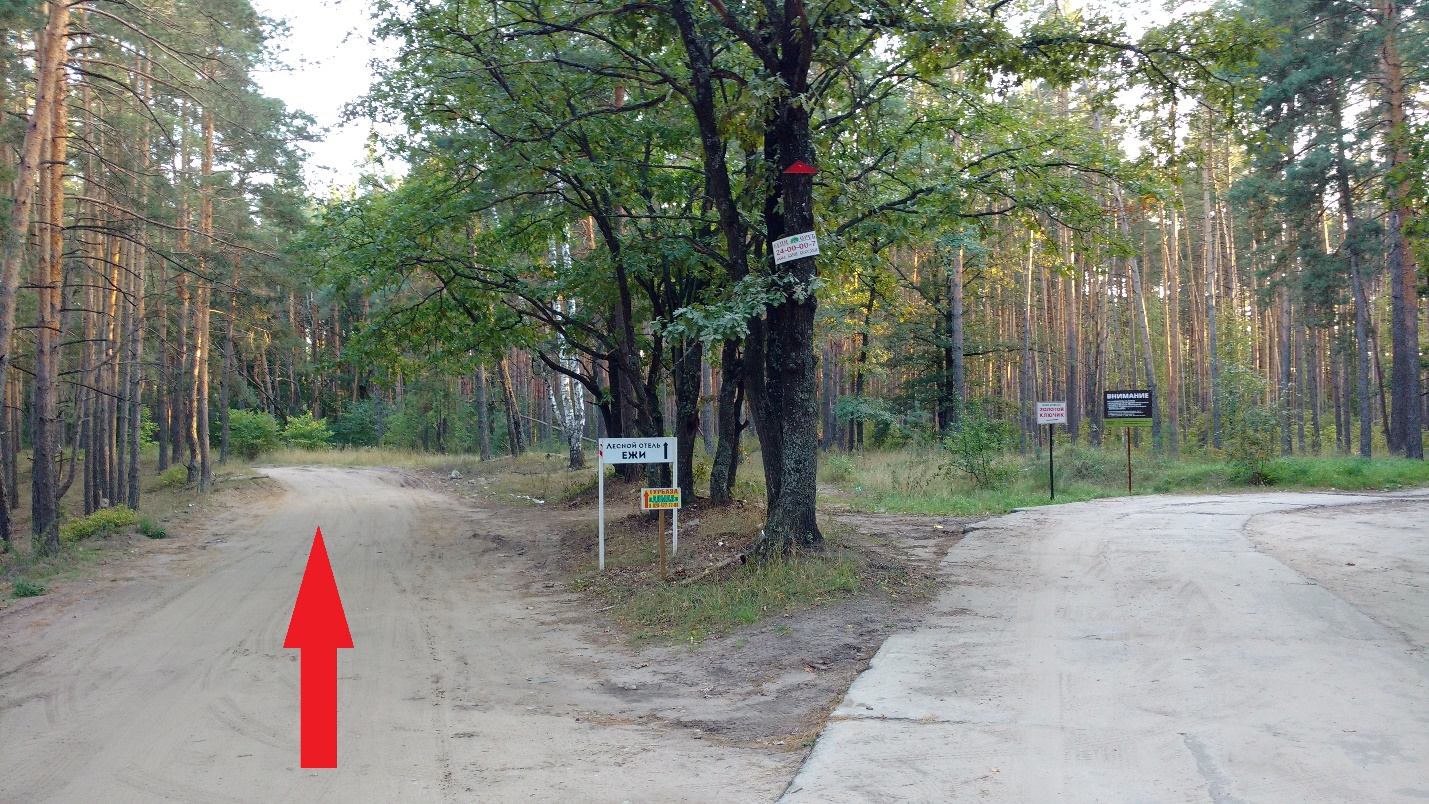 Проезжаете мимо базы отдыха «Иволга», «Лесная сказка». Выезжаете из леса и видите развилку, на которой есть указатель на отель «Ежи 250м» и съезд с дороги направо. Ищите место для парковки и паркуете автомобиль вдоль дороги!!!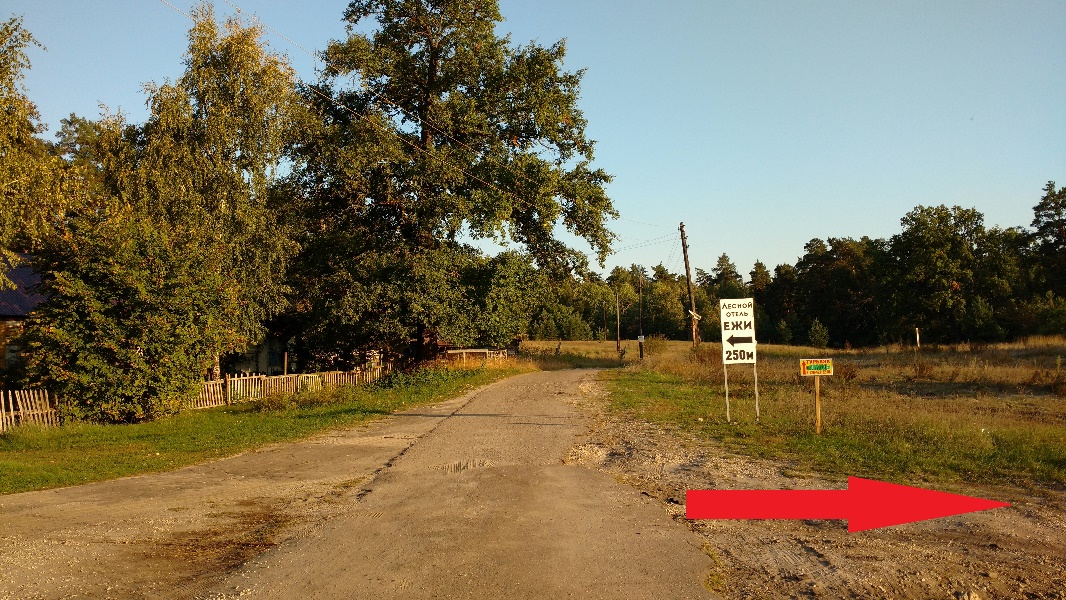 Далее пешком дойдите до реки, она справа от Вас. Двигайтесь примерно 1 минуту и увидите нас!С уважением,команда #SURFVRN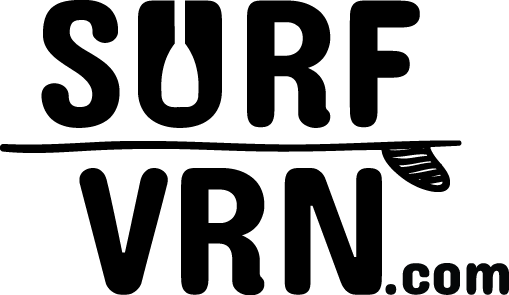 